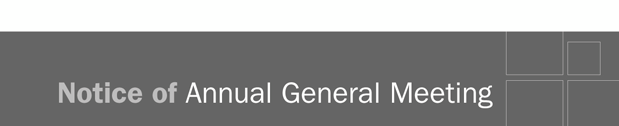 Woombye & Districts Community Ent Ltd44 133 561 289To be held at <6pm> on <13th November 2017>at Woombye Bowls Club, Hill St Woombte 4559Ordinary Business1. Receipt of Annual ReportTo receive the Company’s Financial Report, the Director’s Report and the Auditor’s Report for the year ended30 June 2017.2. Election of DirectorsTo consider, and if thought fit, to pass each of the following resolutions as an ordinary resolution.Re-election of Director appointed since last Annual General MeetingThat Courtney Lambert be elected as a Director of the company.That Leigh Watkins be elected as a Director of the company3. Election of DirectorsRe-election of Director retiring by rotation        (a)  That Ian Kerr be elected as a Director of the company.         (b)  That Damien King be elected as a Director of the company.         (c)  That Rick Cooper be elected as a Director of the company.Attending the meetingAll shareholders may attend the Annual General Meeting.Joint holders: In the case of joint shareholders, all holders may attend the Meeting. If only one holder attends (including by proxy), that shareholder may vote at the Meeting as if that holder were solely entitled to the shares. If more than one joint holder is present (including by proxy), the joint holder whose name appears first in the register may vote.Proxy: If you are unable to attend the Meeting, you are entitled to appoint a proxy to attend and vote. See the attached Proxy Form for information on appointing a proxy.Corporate shareholder: A corporate shareholder may appoint one or more persons to act as its representative under section 250D of the Corporations Act, but only one representative may exercise the corporate shareholder’s powers at any one time.  The company requires written evidence of a representative’s appointment to be given to the company before the meeting.Voting rightsEach shareholder is entitled to one vote.For the purposes of voting at the Meeting, shares will be taken to be held by the persons who are registered as shareholders as at 2pm on 8th November 2017By order of the BoardAlison KrugerCompany Secretary12th October 2017Explanatory NotesThis information has been included to assist you in making an informed decision about the resolutions proposed at the meeting.Agenda item 2. Election of DirectorsThe following information is provided about candidates for election to the Board.Re-election of Director appointed since last Annual General MeetingCourtney Lambert having been appointed by the Board since the last Annual General Meeting, retires in accordance with the constitution of the company, and being eligible, offers herself for election.Leigh Watkins having been appointed by the Board since the last Annual General Meeting, retires in accordance with the constitution of the company, and being eligible, offers himself for election..Agenda item 3. Election of DirectorsRe-election of Director retiring by rotation(a) Ian Kerr retires by rotation in accordance with the constitution of the company, and being eligible, offers himself for re-election.(b) Damien King retires by rotation in accordance with the constitution of the company, and being eligible, offers himself for re-election.(c ) Rick Cooper retires by rotation in accordance with the constitution of the company, and being eligible, offers himself for re-election.